ГОСУДАРСТВЕННОЕ БЮДЖЕТНОЕ ПРОФЕССИОНАЛЬНОЕ ОБРАЗОВАТЕЛЬНОЕ УЧРЕЖДЕНИЕ «сАРОВСКИЙ ПОЛИТЕХНИЧЕСКИЙ ТЕХНИКУМ ИМЕНИ ДВАЖДЫ гЕРОЯ сОЦИАЛИСТИЧЕСКОГО тРУДА бОРИСА гЛЕБОВИЧА мУЗРУКОВА»РАБОЧАЯ ПРОГРАММа УЧЕБНОЙ ДИСЦИПЛИНЫОУД.18 ОСНОВЫ ПРЕДПРИНИМАТЕЛЬСКОЙ ДЕЯТЕЛЬНОСТИдля профессии 15.01.29 Контролер станочных и слесарных работ	Профиль обучения - технологическийг.Саров, 2022Рабочая программа учебной дисциплины Основы предпринимательской деятельности Разработана в соответствии с Федеральным государственным образовательным стандартом (ФГОС) для профессии 15.01.29 Контролер станочных и слесарных работ.Организация – разработчик: ГБПОУ СПТ им. Б.Г. МузруковаРазработчик: Н.А. Самарова, преподаватель ГБПОУ СПТ им. Б.Г. Музрукова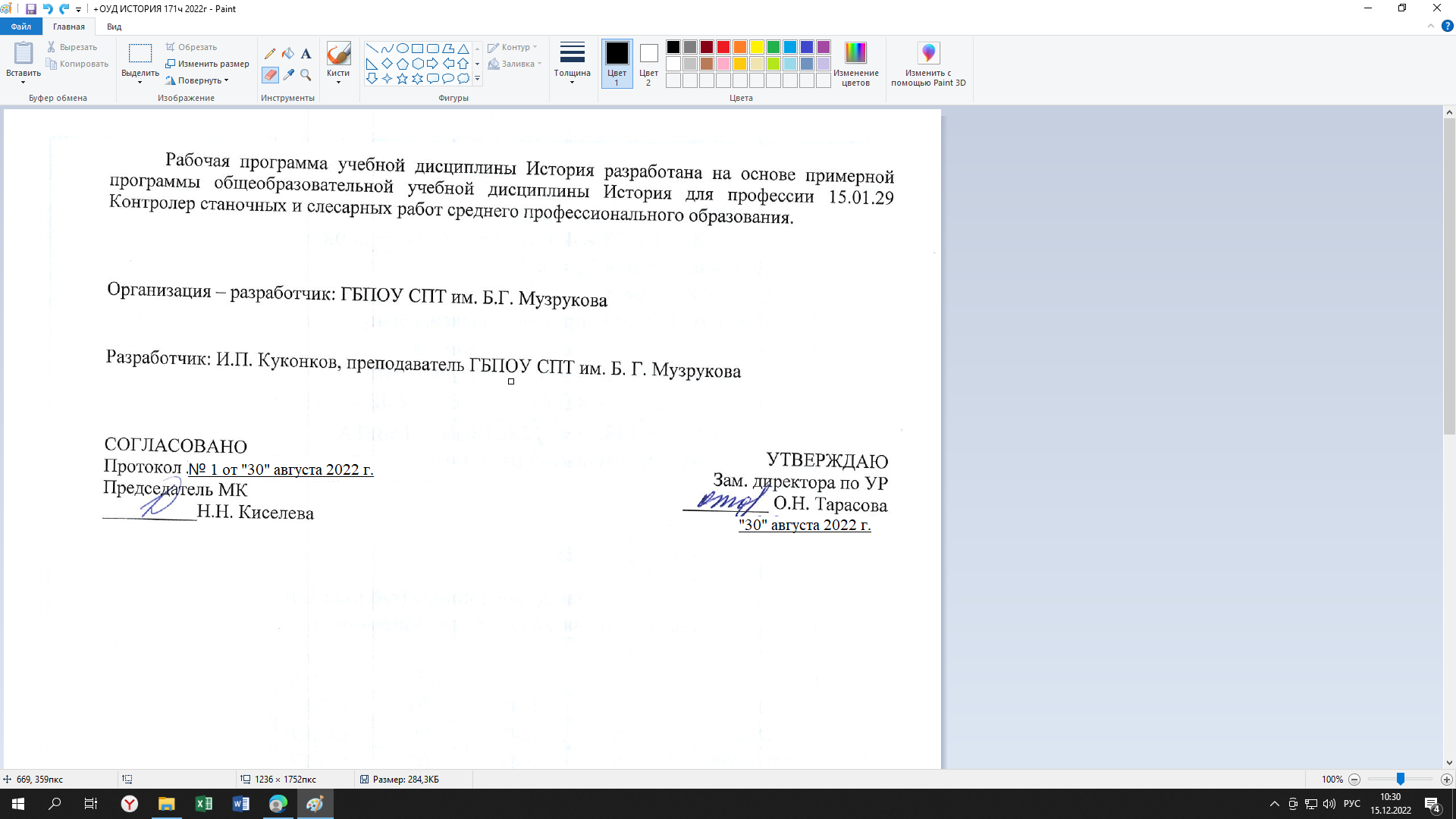 СОДЕРЖАНИЕОБЩАЯ ХАРАКТЕРИСТИКА РАБОЧЕЙ ПРОГРАММЫ УЧЕБНОЙ ДИСЦИПЛИНЫ ОУД.18 «Основы предпринимательской деятельности»1.1. Место дисциплины в структуре основной образовательной программы: 		Учебная дисциплина ОУД.18 «Основы предпринимательской деятельности» является частью общеобразовательного учебного цикла основной образовательной программы в соответствии с ФГОС 15.01.29 Контролер станочных и слесарных работ среднего профессионального образования.	Учебная дисциплина ОУД.18 «Основы предпринимательской деятельности» обеспечивает формирование профессиональных и общих компетенций по всем видам деятельности ФГОС по профессии 15.01.29 Контролер станочных и слесарных работ. Особое значение дисциплина имеет при формировании и развитии ОК.2, ОК 4 – ОК 6.1.2. Цель и планируемые результаты освоения дисциплины:   В рамках программы учебной дисциплины обучающимися осваиваются умения и знания2. СТРУКТУРА И СОДЕРЖАНИЕ УЧЕБНОЙ ДИСЦИПЛИНЫ2.1. Объем учебной дисциплины и виды учебной работы2.2. Тематический план и содержание учебной дисциплины .3. УСЛОВИЯ РЕАЛИЗАЦИИ ПРОГРАММЫ УЧЕБНОЙ ДИСЦИПЛИНЫ3.1. Реализация программы междисциплинарного курса предполагает наличие учебных кабинетов «Организация предпринимательской деятельности». Оборудование учебного кабинета и рабочих мест кабинета:- посадочные места (столы письменные, стулья с сиденьями и спинками), -рабочее место преподавателя (стул и стол преподавателя), - доска аудиторная, - комплект учебно-методической документации. Технические средства обучения: - компьютер, мультимедиа-проектор, экран, электронные видеоматериалы.3.2. Информационное обеспечение реализации программыДля реализации программы библиотечный фонд образовательной организации имеет печатные и электронные образовательные и информационные ресурсы, рекомендуемые для использования в образовательном процессе.3.2.1. Основные электронные издания:1. Голубева, Т. М. Основы предпринимательской деятельности : учебное пособие / Т. М. Голубева. - 2-е изд., перераб. и доп. - Москва : Форум : НИЦ ИНФРА-М, 2022. - 256 с. - (Профессиональное образование). - ISBN 978-5-91134-857-1. - Текст : электронный. - URL: https://znanium.com/catalog/product/10432153.2.3. Дополнительные источники:Конституция РФ от 12.12.1993 (в ред. от 21.07.2014);Гражданский кодекс РФ в 4 частях от 30.11.1994 (в ред. от 29.12.2017);Налоговый кодекс РФ в 2 частях от 31.07.1998 (в ред. от 29.12.2017);Федеральный закон РФ «О бухгалтерском учете» №402-ФЗ от 22.11.2011 года (в редакции от 18.07.2017 г.)  ПБУ 1/2008 «Учетная политика организации» (с 19.06. 2017г. признан федеральным стандартом бухгалтерского учета)http://window.edu.ru/ Единое окно доступа к образовательным ресурсам http://www.firo.ru/ Министерство образования и науки РФ ФГАУ «ФИРО» https://www.minfin.ru/ru/ официальный сайт Министерство финансов РФwww.glavbukh.ru - журнал «Главбух»www.ipbr.org. Сайт «Институт профессиональных бухгалтеров и аудиторов в России»КОНТРОЛЬ И ОЦЕНКА РЕЗУЛЬТАТОВ ОСВОЕНИЯ УЧЕБНОЙ ДИСЦИПЛИНЫ1.ОБЩАЯ ХАРАКТЕРИСТИКА РАБОЧЕЙ ПРОГРАММЫ УЧЕБНОЙ ДИСЦИПЛИНЫ42.СТРУКТУРА И СОДЕРЖАНИЕ УЧЕБНОЙ ДИСЦИПЛИНЫ53.УСЛОВИЯ РЕАЛИЗАЦИИ УЧЕБНОЙ ДИСЦИПЛИНЫ 104.КОНТРОЛЬ И ОЦЕНКА РЕЗУЛЬТАТОВ ОСВОЕНИЯ УЧЕБНОЙ ДИСЦИПЛИНЫ 11Код ПК, ОКУменияЗнанияОК 2. Организовывать собственную деятельность, исходя из цели и способов ее достижения, определенных руководителем.распознавать задачу и/или проблему в профессиональном и/или социальном контексте; анализировать задачу и/или проблему и выделять её составные части; определять этапы решения задачи; выявлять и эффективно искать информацию, необходимую для решения задачи и/или проблемы;составить план действия; определить необходимые ресурсы;владеть актуальными методами работы в профессиональной и смежных сферах; реализовать составленный план; оценивать результат и последствия своих действий (самостоятельно или с помощью наставника)актуальный профессиональный и социальный контекст, в котором приходится работать и жить; основные источники информации и ресурсы для решения задач и проблем в профессиональном и/или социальном контексте;алгоритмы выполнения работ в профессиональной и смежных областях; методы работы в профессиональной и смежных сферах; структуру плана для решения задач; порядок оценки результатов решения задач профессиональной деятельностиОК 4Осуществлять поиск информации, необходимой для эффективного выполнения профессиональных задач.определять задачи для поиска информации; определять необходимые источники информации; планировать процесс поиска; структурировать получаемую информацию; выделять наиболее значимое в перечне информации; оценивать практическую значимость результатов поиска; оформлять результаты поисканоменклатура информационных источников применяемых в профессиональной деятельности; приемы структурирования информации; формат оформления результатов поиска информацииОК 5Использовать информационные технологии в профессиональной деятельностиприменять средства информационных технологий для решения профессиональных задач; использовать современное программное обеспечениесовременные средства и устройства информатизации; порядок их применения и программное обеспечение в профессиональной деятельностиОК 6. Работать в команде, эффективно общаться с коллегами, руководством, клиентами.организовывать работу коллектива и команды; взаимодействовать с коллегами, руководством, клиентами в ходе профессиональной деятельностипсихологические основы деятельности  коллектива, психологические особенности личности; основы проектной деятельностиВид учебной работыОбъем часовОбъем образовательной программы учебной дисциплины54Обязательная аудиторная учебная нагрузка (всего)36в том числе:в том числе:теоретическое обучениепрактические занятия 36Самостоятельная работа 18Промежуточная аттестация в форме дифференцированного зачетаНаименование разделов и темСодержание учебного материала и формы организации деятельности обучающихсяОбъем в часахКоды компетенций, формированию которых способствует элемент программы1 23Тема 1. Содержание и типология предпринимательской деятельностиСодержание учебного материала6ОК 01, ОК 02, ОК 03Тема 1. Содержание и типология предпринимательской деятельностиСамостоятельная работа обучающихся 1. Понятие и содержание предпринимательства.  Деловые интересы в предпринимательстве. Субъекты бизнеса. 2. Предприятие в системе бизнеса. Конкуренция в бизнесе3.Основные организационные формы бизнеса. Цель предпринимательства и его организацияОК 01, ОК 02, ОК 03Тема 2. История российского предпринимательстваСодержание учебного материала 4ОК 01, ОК 02, ОК 03, ОК 05Тема 2. История российского предпринимательстваСамостоятельная работа обучающихся 1. Предпринимательство на Руси до XV века. Российское предпринимательство периода XV – XIX веков.2. Бизнес в России дореволюционного периода. Бизнес в период руководства коммунистической партии. Предпринимательство постсоветского периода.ОК 01, ОК 02, ОК 03, ОК 05Тема 3. Концепция и родовые признаки бизнесаСодержание учебного материала4ОК 01, ОК 02, ОК 03, ОК 05Тема 3. Концепция и родовые признаки бизнесаСамостоятельная работа обучающихся 1.Концепции бизнеса: позитивная концепция бизнеса, критическая концепция бизнеса, прагматическая концепция бизнеса. Родовые признаки бизнеса.ОК 01, ОК 02, ОК 03, ОК 05Тема 3. Концепция и родовые признаки бизнесаВ том числе: практических занятий и лабораторных работОК 01, ОК 02, ОК 03, ОК 05Тема 3. Концепция и родовые признаки бизнесаПрактическое занятие №1.  Формирование концепции бизнеса.2ОК 01, ОК 02, ОК 03, ОК 05Тема 4. Виды предпринимательской деятельностиСодержание учебного материала4ОК 05, ОК 09Тема 4. Виды предпринимательской деятельностиСамостоятельная работа обучающихся1. Виды предпринимательской деятельности: производственная, коммерческая, финансовая. Характеристика производственной деятельности. Характеристика и сущность коммерческой деятельности. Сущность и задачи финансовой деятельностиОК 05, ОК 09В том числе: практических занятий и лабораторных работПрактическое занятие№2. Анализ коммерческой деятельности на предприятии.2Тема 5. Правовое обеспечение предпринимательской деятельностиСодержание учебного материала6ОК 04, ОК 05, ОК 09, ОК 10Тема 5. Правовое обеспечение предпринимательской деятельностиСамостоятельная работа обучающихся1. Организационно-правовые формы бизнеса: общества, товарищества, кооперативы, хозяйственное партнерство.2. Процедура государственной регистрации предпринимательской деятельности. Предпринимательский договор, понятие, виды, этапы составления.ОК 04, ОК 05, ОК 09, ОК 10Тема 5. Правовое обеспечение предпринимательской деятельностиВ том числе: практических занятий и лабораторных работОК 04, ОК 05, ОК 09, ОК 10Тема 5. Правовое обеспечение предпринимательской деятельностиПрактическое занятие №3. Составление сравнительной таблицы «Организационно-правовые формы предпринимательской деятельности в России»2ОК 04, ОК 05, ОК 09, ОК 10Тема 6. Финансовое обеспечение предпринимательской деятельностиСодержание учебного материала6ОК 10, ОК 11, ПК 1.1Тема 6. Финансовое обеспечение предпринимательской деятельностиСамостоятельная работа обучающихся1. Финансовая деятельность в организации. Инвестиционная деятельность в организации. Формирование имущества и источники финансирования предпринимательской деятельности. 2. Основные показатели эффективности предпринимательской деятельностиОК 10, ОК 11, ПК 1.1Тема 6. Финансовое обеспечение предпринимательской деятельностиВ том числе: практических занятий и лабораторных работОК 10, ОК 11, ПК 1.1Тема 6. Финансовое обеспечение предпринимательской деятельностиПрактическое занятие №4. Решение задач на определение эффективности предпринимательской деятельности2ОК 10, ОК 11, ПК 1.1Тема 7. Взаимоотношения предпринимателей с финансовой системой и кредитными организациямСодержание учебного материала6ОК 10, ОК 11,Тема 7. Взаимоотношения предпринимателей с финансовой системой и кредитными организациямСамостоятельная работа обучающихся1. Финансовая система и финансовый рынок. 2. Структура кредитной системы, сущность, виды и формы кредита Взаимоотношения предпринимателей с финансовой системой.ОК 10, ОК 11,Тема 7. Взаимоотношения предпринимателей с финансовой системой и кредитными организациямВ том числе: практических занятий и лабораторных работОК 10, ОК 11,Тема 7. Взаимоотношения предпринимателей с финансовой системой и кредитными организациямПрактическое занятие №5. Составление схемы «Структура кредитной системы, сущность, виды и формы кредита»2ОК 10, ОК 11,Тема 8. Риски предпринимательской деятельностиСодержание учебного материала6ОК 10, ОК 11, ПК 1.1Тема 8. Риски предпринимательской деятельностиСамостоятельная работа обучающихся1. Понятие и сущность рисков в предпринимательстве. Классификация рисков.2. Система управления рисками: процесс управления рисками на предприятии, методы управления рисками, управление информационными рисками, методы финансирования рисков.ОК 10, ОК 11, ПК 1.1Тема 8. Риски предпринимательской деятельностиВ том числе: практических занятий и лабораторных работОК 10, ОК 11, ПК 1.1Тема 8. Риски предпринимательской деятельностиПрактическое занятие №6. Анализ и определение рисков в предпринимательской деятельности 2ОК 10, ОК 11, ПК 1.1Тема 9. Система налогообложения предпринимательской деятельности Содержание учебного материала4ОК 10, ОК 11, ПК 1.1Тема 9. Система налогообложения предпринимательской деятельности Самостоятельная работа обучающихся1. Понятие и виды налогов. Система налогообложения предпринимательской деятельности. Взаимоотношения предпринимателей с налоговой системой.ОК 10, ОК 11, ПК 1.1Тема 9. Система налогообложения предпринимательской деятельности В том числе: практических занятий и лабораторных работОК 10, ОК 11, ПК 1.1Тема 9. Система налогообложения предпринимательской деятельности Практическое занятие №7. Решение задач по расчету налогов2ОК 10, ОК 11, ПК 1.1Тема 10. Бизнес-планирование предпринимательской деятельностиСодержание учебного материала8ОК 10, ОК 11, ПК 1.1Тема 10. Бизнес-планирование предпринимательской деятельностиСамостоятельная работа обучающихся1. Методические основы разработки бизнес – плана. Состав бизнес-плана. 2. Структура бизнес-плана: титульный лист, оглавление, резюме бизнес-плана, история бизнеса организации (описание отрасли), план маркетинга, производственный план, организационный план, финансовый план.4ОК 10, ОК 11, ПК 1.1Тема 10. Бизнес-планирование предпринимательской деятельностиВ том числе: практических занятий и лабораторных работ-ОК 10, ОК 11, ПК 1.1Практическая работа №8. Разработка бизнес плана организации.2Дифференцированный зачетДифференцированный зачет2Всего:Всего:54Результаты обученияКритерии оценкиМетоды оценкиЗнания:-актуального профессионального и социального контекста, в котором приходится работать и жить; - основных источников информации и ресурсы для решения задач и проблем в профессиональном и/или социальном контексте;- алгоритмов выполнения работ в профессиональной и смежных областях; методы работы в профессиональной и смежных сферах; структуру плана для решения задач; порядок оценки результатов решения задач профессиональной деятельностиноменклатура информационных источников, применяемых в профессиональной деятельности;- приемы структурирования информации; формат оформления результатов поиска информации;- современных средств и устройств информатизациипорядка их применения и программного обеспечения в профессиональной деятельности;- психологических основ деятельности коллектива, психологических особенностей личности; -основы проектной деятельностиОценка «отлично» выставляется обучающемуся, если он глубоко и прочно усвоил программный материал курса, исчерпывающе, последовательно, четко и логически стройно его излагает, умеет тесно увязывать теорию с практикой, свободно справляется с задачами и вопросами, не затрудняется с ответами при видоизменении заданий, правильно обосновывает принятые решения, владеет разносторонними навыками и приемами выполнения практических задач;оценка «хорошо» выставляется обучающемуся, если он твердо знает материал курса, грамотно и по существу излагает его, не допуская существенных неточностей в ответе на вопрос, правильно применяет теоретические положения при решении практических вопросов и задач, владеет необходимыми навыками и приемами их выполнения;оценка «удовлетворительно» выставляется обучающемуся, если он имеет знания только основного материала, но не усвоил его деталей, допускает неточности, недостаточно правильные формулировки, нарушения логической последовательности в изложении программного материала, испытывает затруднения при выполнении практических задач;оценка «неудовлетворительно» выставляется обучающемуся, который не знает значительной части программного материала, допускает существенные ошибки, неуверенно, с большими затруднениями решает практические задачи или не справляется с ними самостоятельно.Оценка результатов выполнения практической работы.Оценка результатов промежуточной аттестации.Оценка результатов устного и письменного опроса.Оценка результатов решения ситуационных задач.Умения:-распознавать задачу и/или проблему в профессиональном и/или социальном контексте;-анализировать задачу и/или проблему и выделять её составные части;-определять этапы решения задачи; выявлять и эффективно искать информацию, необходимую для решения задачи и/или проблемы;-составлять план действия; определять необходимые ресурсы;-владеть актуальными методами работы в профессиональной и смежных сферах;-реализовать составленный план; оценивать результат и последствия своих действий (самостоятельно или с помощью наставника);-определять задачи для поиска информации;-определять необходимые источники информации;-планировать процесс поиска;-структурировать получаемую информацию; выделять наиболее значимое в перечне информации; оценивать практическую значимость результатов поиска;-оформлять результаты поиска;-применять средства информационных технологий для решения профессиональных задач; -использовать современное программное обеспечение;-организовывать работу коллектива и команды;взаимодействовать с коллегами, руководством, клиентами в ходе профессиональной деятельности.оценка «отлично» выставляется обучающемуся, если он глубоко и прочно усвоил программный материал курса, исчерпывающе, последовательно, четко и логически стройно его излагает, умеет тесно увязывать теорию с практикой, свободно справляется с задачами и вопросами, не затрудняется с ответами при видоизменении заданий, правильно обосновывает принятые решения, владеет разносторонними навыками и приемами выполнения практических задач;оценка «хорошо» выставляется обучающемуся, если он твердо знает материал курса, грамотно и по существу излагает его, не допуская существенных неточностей в ответе на вопрос, правильно применяет теоретические положения при решении практических вопросов и задач, владеет необходимыми навыками и приемами их выполнения;оценка «удовлетворительно» выставляется обучающемуся, если он имеет знания только основного материала, но не усвоил его деталей, допускает неточности, недостаточно правильные формулировки, нарушения логической последовательности в изложении программного материала, испытывает затруднения при выполнении практических задач;оценка «неудовлетворительно» выставляется обучающемуся, который не знает значительной части программного материала, допускает существенные ошибки, неуверенно, с большими затруднениями решает практические задачи или не справляется с ними самостоятельно.Оценка результатов выполнения. практической работыОценка результатов промежуточной аттестации.Оценка результатов устного и письменного опросаОценка результатов решения ситуационных задач.